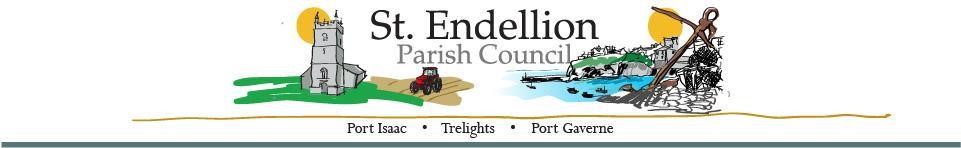 NOTICE AND AGENDA OF THE FULL COUNCIL MEETING  TO BE HELD AT ST ENDELLION HALL  ON MONDAY 13th May 2024 AT 7pm  Members of the public who wish to make representations on any of the items listed below are asked to contact the Clerk by emailing stendellionpc@gmail.com  by noon on Monday 13th May 2024Signature: D Harrison (Clerk) 		Date: 13/05/2024 MinuteAgenda ItemsActionPresent24/69Members’ Declarations Pecuniary/Registerable Declarations of Interests – Members must declare an interest, which has been declared on their Register of Financial Interests form, relevant to the agenda. Non-registerable Interests – Members must declare non-pecuniary interests at the start of the meeting or whenever the interest becomes apparent. Declaration of Gifts – Members are reminded they must declare any gift or hospitality with a value in excess of fifty pounds. Dispensations – Members to consider any written requests for dispensations.24/70ApologiesCllr Smith24/71Election of Chair– Cllr. Raynor currently in post.Chair – Chair to sign the Acceptance of Office form. Election of Vice Chair – Cllr. Cleave currently in post.Vice Chair – Vice Chair to sign the Acceptance of Office form.24/72Chair’s Welcome / Public Forum Members of the Public may address the Council for a maximum of three minutes, prior to the commencement of the meeting. All comments are to be directed to the Chair of the meeting. Tina Robinson would like to share information about the living sea wall project on the harbour breakwater.24/73Council Committees/Appointments to Outside Bodies – the following appointments to be made:NALC Representative – Planning Lead – Village Hall Representative –Playing Field Co-ordinator – CMS Working Party – Community Network Panel Meeting Representative – Playing Field Development Working Party Representative – Roscarrock Refurbishment Representative – Bodmin, Wadebridge, Padstow, St Teath & Tintagel Community Area Partnership Representative – 24/74Minutes of Meetings a. Full Council Meeting – 8th April 202424/75Organisations and Reports Parish Council Chair – Members to receive Cllr Raynor’s annual report -  Divisional Members Report - Members to receive a report. Playing Field Development Working Party- Members to receive an update. STEND_HWG – Members to receive an update. Bodmin, Wadebridge, Padstow, St Teath & Tintagel Community Area Partnership – Members to receive a reportCllr. RaynorCllr. MouldCllr. ButtonCllr. WilliamsCllr. Raynor24/76Planning Applications – Members to consider the following, including any received after the agenda had been published.  PA24/00070 72 Fore Street Port Isaac Listed buildings consent requested to raise the pitch of the roof, to align with that of the neighbouring property.PA24/00698 Former Chalet Rear Of 31 Fore Street Port Isaac Proposed cliff stabilisation works and alternative surface water drainage proposal in conjunction with approved dwelling PA20/11484.PA24/02344 Laburnums Trelights Port Isaac Proposed conversion of garage to annex and proposed car parking/driveway in garden with shed without compliance with Condition 2 of Decision Notice PA23/01804 dated 4th May 2023.PA24/02044 Little Beside 8A Lundy Road Port Isaac Part Demolition of Existing Bungalow to include additional First Floor Storey & Roof to Remodelled Dwelling.PA24/02791 The Mill Port Isaac Proposed two storey side wing extension to the main house. Renovation of the existing two storey dwelling.PA24/02844 15 Fore Street Port Isaac Listed Building Consent to retain repair of storm impact damage to east elevation including rebuild of rubble lean to wall with a new door; fascia and soffit to entire elevation to be removed and renewed including the making good of slates sitting above; entire east elevation to be repainted.24/77Cornwall Council Planning Decisions – information only. PA23/05938 Tre-Pol-Pen 8 New Road Port Isaac Demolition of existing dwelling and re-development to provide 1 retail unit with 1 bed apartment and 3 No town houses.Approved with ConditionsPA23/02077 15 Fore Street Port Isaac Submission of details to discharge Condition numbers 4 and 5 in respect of Decision Notice PA23/02704 dated 10/08/23.S52/S106 and discharge of condition apps24/78Licensing Applications – Members to consider the following, including any received after the agenda had been published.  None24/79Environmental / Amenity Matters – including the Contract & Maintenance Supervisor Report and any items received after the agenda was issued:  Roscarrock Hill Refurbishment – Ms Jon – Parking Fine Mrs Coles - Cornwall Council Quote for litter bin emptying service – Members have been emailed quote (£4432.11)Signage for Commercial Advertising at Main car park - When received, C&MS will forward info onto members - 24/80Highway Matters  All invoices have been received for the works on the Pedestrian Improvement Scheme  24/81Financial Matters – Accounts for Payment – members to review accounts previously emailed for approval. Payroll - members approval for next month.  C&MS Increase in Hours – From 30 to 35 reviewed in six months. End of Year Reports / Budget and Reserves for 2024/2025 – Shared with members by email prior. Asset Register – Shared with members by email prior.AGAR ready for Audit on 23rd May 202424/82Administrative Matters Public Liability Renewal 24/83Documentation / Correspondence – not covered elsewhere on the agenda, including any items received after the agenda had been issued. 24/84Diary Dates – including any dates received after the agenda had been published. Details previously emailed. Full Council Meeting – Monday 10th June 2024 7pm 24/85Information Only / Future Agenda Items  C & M S Annual leave 10/6/24 for one week and 16/9/24 one week.24/86Closed Session – in view of the special/confidential nature of the business about to be transacted, it is advisable in the public interest that the press and public be excluded, and they are instructed to withdraw. 24/87Meeting Closed – 